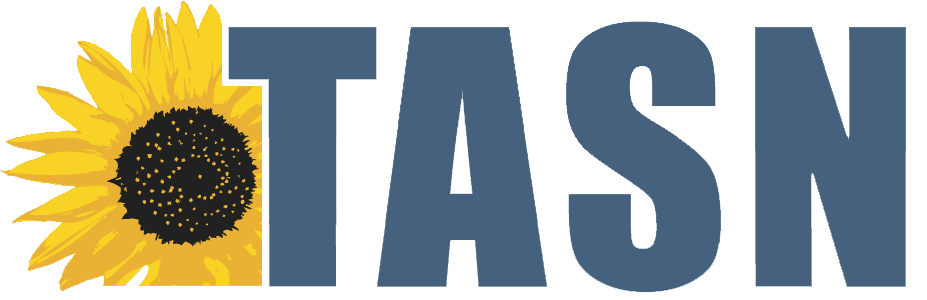 Guidelines for Average Duration RecordingWhen to Use:When the teacher wants to assess the average amount of time student spends engaged in an episode of behaviorHow to Use:Define behavior and observe.When behavior occurs start timer then stop it when behavior ends.Record the amount of elapsed time then reset timer.Repeat throughout observation period.Calculate the total elapsed time and divide by the number of instances to get an average.Examples:Average length of student out-of-seat episodes during mathAverage length of time that student engages with peersAverage length of episodes of student tantrum behaviorAdvantages:Measure of the average length of an episode of behaviorSum of all episodes can be used as cumulative durationDisadvantages:Requires continuous observationRequires timing device and a type of reset after each episodeMaterials:Timer of some sort (stopwatch, iPad, smartphone)Considerations:Interval Recording techniques cannot provide information on average durations and thus are not an appropriate substitution for this method.Data Label:Average amount of time of each episode of behavior.TASN Autism and Tertiary Behavior Supports is funded through Part B funds administered by the Kansas State Department of Education's Early Childhood, Special Education and Title Services.  TASN Autism and Tertiary Behavior Supports does not discriminate on the basis of race, color, national origin, sex, disability, or age in its programs and activities.  The following person has been designated to handle inquiries regarding the non-discrimination policies:  Deputy Director, Keystone Learning Services, 500 E. Sunflower, Ozawkie, KS  66070, 785-876-2214.Updated by TASN 10-28-15Scott, T. M. (2015). Data Measurement Summaries: Frequency Recording Summary. Unpublished document. University of Louisville: Louisville, KY.